Сообщи о ребенке в беде!Уважаемые жители района! Комиссия по делам несовершеннолетних и защите их прав при администрации Октябрьского района просит сообщать сведения о детях, оказавшихся в неблагополучной среде.ЗВОНИТЕ НАМ!Прием ведут: Председатель КДН и ЗП – Зам.Главы Администрации Октябрьского района го Саранск -  Галат Елена Николаевна,    тел: 56-58-57Отдел содействия КДН и ЗП Октябрьского района го Саранск        Телефон (факс): 55-53-06    Или отправьте сообщение по электронной почте: kdn.okt.r@mail.ru       Наш адрес: г.Саранск, ул.Гожувская, 40 каб.№10, часы работы: с 09:30 до 17:30, перерыв с 13:00 до 14:00, выходные: суббота, воскресенье.- Каждый ребенок имеет право жить и воспитываться в семье, которая его любит и заботится о нем! - Каждый ребенок имеет право учиться в школе! - Не будьте равнодушными! - Дети не должны быть чужими!Выпил пива - плати штраф!Одной из главных проблем на сегодняшний день является так называемое "пивное пьянство" среди несовершеннолетних. Сегодня практически невозможно представить скамейку во дворе, или детскую песочницу без группы молодых людей с бутылкой или банкой пива. Часто встречается ситуация: у студентов, школьников каникулы, а родители работают, потому дети - подростки практически целый день предоставлены сами себе. Чем они занимаются в отсутствии взрослых? Наши дети, считая себя достаточно взрослыми, покупают себе пиво, различные коктейли, а то и более крепкие напитки. А после этого ребята уютно располагаются в ближайшем дворе или подъезде. Когда их доставляют в отделение полиции, они начинают возмущаться: "Мы сидели тихо и никого не трогали!" Мало того, даже родители, приходя в полицию за своим чадом, восклицают: "Подумаешь, выпил бутылку пива". Очень часто родители сами могут составить компанию своему несовершеннолетнему чаду, не осознавая, что своими действиями не только губят их неокрепший организм, но и нарушают закон ч.2 ст.6.10 КоАП РФ - штраф от 4000 до 5000 руб. Хочется предупредить родителей и подростков о том, что за распитие спиртных напитков предусмотрена административная ответственность (не говоря уже о пагубном влиянии спиртных напитков на растущий детский организм). За удовольствие выпить пиво можно дорого заплатить. Так, согласно ч.1 ст.6.10 КоАП РФ – за вовлечение несовершеннолетнего в употребление алкогольной и спиртосодержащей продукции, новых потенциально опасных психоактивных веществ или одурманивающих веществ,- влечёт наложение административного штрафа в размере от 1500 до 3000 рублей.Статья 20.20.КоАП РФПотребление (распитие) алкогольной продукции в запрещенных местах либо потребление наркотических средств или психотропных веществ в общественных местах1. Потребление (распитие) алкогольной продукции в местах, запрещенных федеральным законом, - влечет наложение административного штрафа в размере от 500 до 1500 рублей.2. Потребление наркотических средств или психотропных веществ без назначения врача либо потребление иных одурманивающих веществ на улицах, стадионах, в скверах, парках, в транспортном средстве общего пользования, а также в других общественных местах -влечет наложение административного штрафа в размере от 4000 до 5000 рублей или административный арест на срок до пятнадцати суток.Статья 20.21 КоАП РФПоявление в общественных местах в состоянии опьяненияПоявление на улицах, стадионах, в скверах, парках, в транспортном средстве общего пользования, в других общественных местах в состоянии опьянения, оскорбляющем человеческое достоинство и общественную нравственность, - влечет наложение административного штрафа в размере от 500 до 1500 рублей или административный арест на срок до пятнадцати сутокВыкурил сигарету - плати штраф!      Курение – очень серьезная проблема, и проблема не только медицинская, но и социальная. Курение является одной из наиболее распространённых и массовых в мировом масштабе привычек, наносящей урон, как здоровью отдельного человека, так и обществу в целом. В курение вовлечены практически все слои населения. Ученые выяснили, что курение в ДВА раза опаснее для растущего организма, чем для взрослого.      Хочется предупредить родителей и подростков о том, что за Нарушение установленного Федерального закона Российской Федерации от 23 февраля 2013 г. N 15-ФЗ "Об охране здоровья граждан от воздействия окружающего табачного дыма и последствий потребления табака"запрета курения табака на отдельных территориях, в помещениях и на объектах предусмотрена административная ответственность        Так, согласно ч.1 статья 6.24 КоАП РФ за нарушение установленного Федерального закона Российской Федерации от 23 февраля 2013 г. N 15-ФЗ "Об охране здоровья граждан от воздействия окружающего табачного дыма и последствий потребления табака" запрета курения табака на отдельных территориях, в помещениях и на объектах - влечет наложение административного штрафа на граждан в размере от 500 до одной 1500 рублей        ч.2. ст.6.24 КоАП РФ Нарушение установленного Федерального закона Российской Федерации от 23 февраля 2013 г. N 15-ФЗ "Об охране здоровья граждан от воздействия окружающего табачного дыма и последствий потребления табака" запрета курения табака на детских площадках - влечет наложение административного штрафа на граждан в размере от 2000 до 3000 рублей.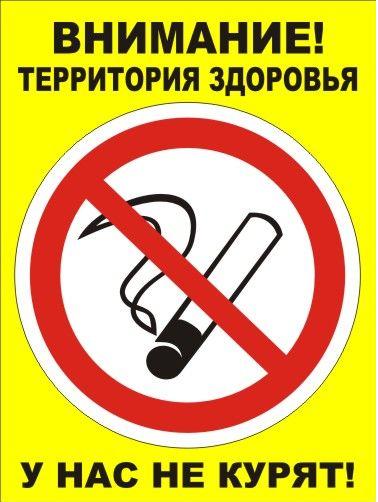 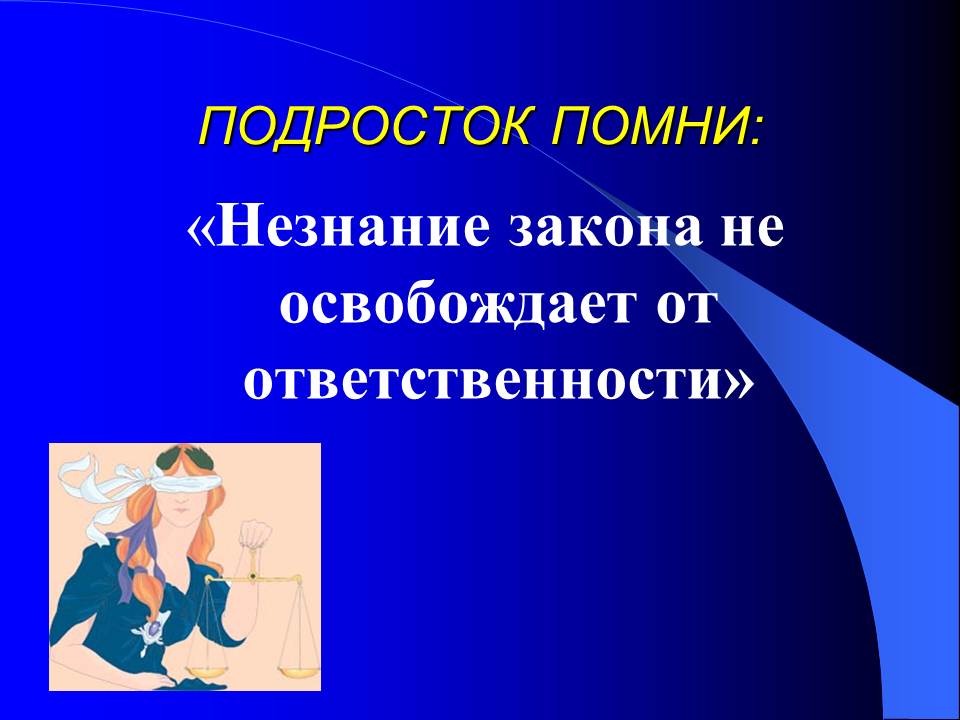 УПРАВЛЕНИЕ ФЕДЕРАЛЬНОЙ СЛУЖБЫ РОССИЙСКОЙ ФЕДЕРАЦИИ ПО КОНТРОЛЮ ЗА ОБОРОТОМ НАРКОТИКОВ ПО РЕСПУБЛИКЕ МОРДОВИЯАдрес: 430005, г. САРАНСК, ул. БОЛЬШЕВИСТСКАЯ, д. 11БТелефоны: 8(8342) 47-27-60, 28-20-20Факс: 47-09-48Электронная почта: ufsknrm@mail.ruСледственное управление следственного комитета Российской Федерации по Республике МордовияАдрес: г. САРАНСК, ул. ВАСЕНКО, 7дТелефоны:+7 (8342) 47-11-69 (ТЕЛЕФОН ДОВЕРИЯ)
+7 (8342) 28-30-51
+7 (8342) 28-17-67 (факс)
8 (800) 200-19-13 ("РЕБЕНОК В ОПАСНОСТИ")
+7 (8342) 48-06-24 (Прямая линия с руководителем управления)
+7 (905) 389-10-00 (дежурный)
+7 (8342) 28-73-63 (Следственный отдел по Ленинскому району)+7 (8342) 28-73-54 (Октябрьский межрайонный следственный отдел)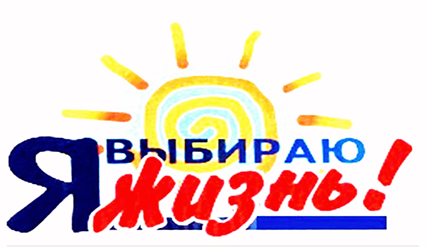 Если: у тебя возникли сложноститы попал в безвыходную ситуациюнарушены твои праваили тебе нужна консультация Знай, что тебе придут на помощь:29-77-67 – Архипов Алексей Александрович (начальник подразделения по делам несовершеннолетних отдела полиции №1 УМВД России по го Саранск) 56-88-13 - Никитина Анна Борисовна (заместитель начальника  отдела по защите прав детства Администрации городского округа Саранск по Октябрьскому району)23-27-76 – Азоркина Эльвира Николаевна (ответственный секретарь Комиссии по делам несовершеннолетних и защите их прав при Правительстве Республики Мордовия)55-73-15 - Верникова Ольга Станиславовна (старший помощник прокурора Октябрьского района г.Саранска по надзору за исполнением законов о несовершеннолетних)24-06-18 - Юткина Наталья Евгеньевна (Уполномоченный по правам ребенка при Главе Республики Мордовия) 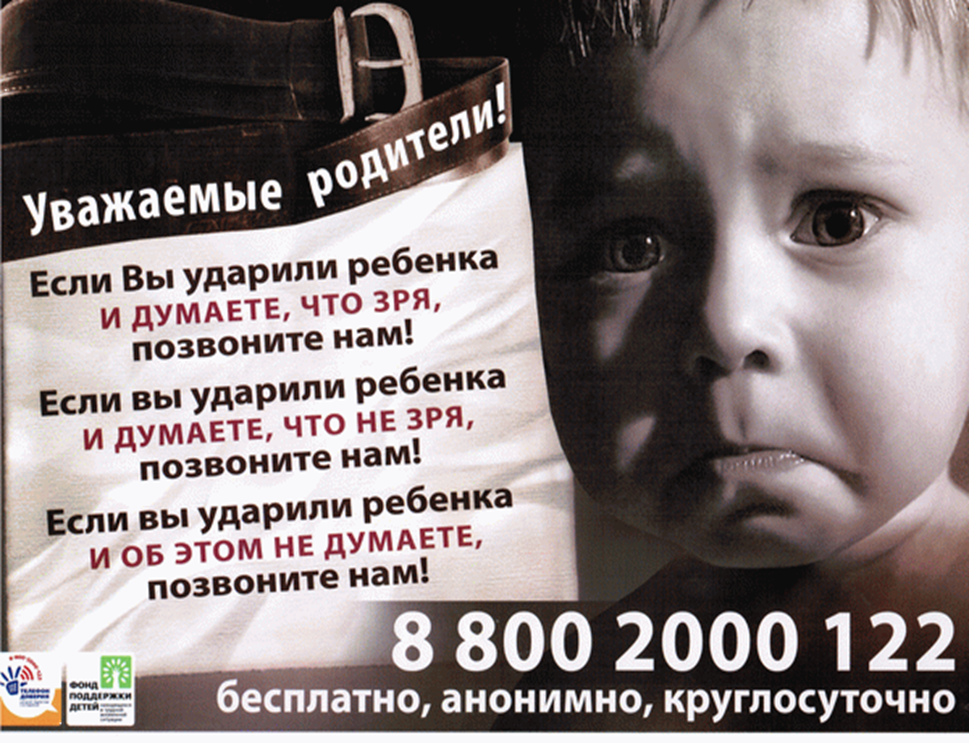 ПОСМОТРИТЕ ВОКРУГ!Если Вы видите:- ребенка, который должен быть в школе, а находится на улице;- ребенка, который попрошайничает;- ребенка, который одет грязно или не по сезону;- ребенка, который хулиганит, выпивает или употребляет наркотические средства;- семью, которая ведет асоциальный образ жизни и не заботится о ребенке.